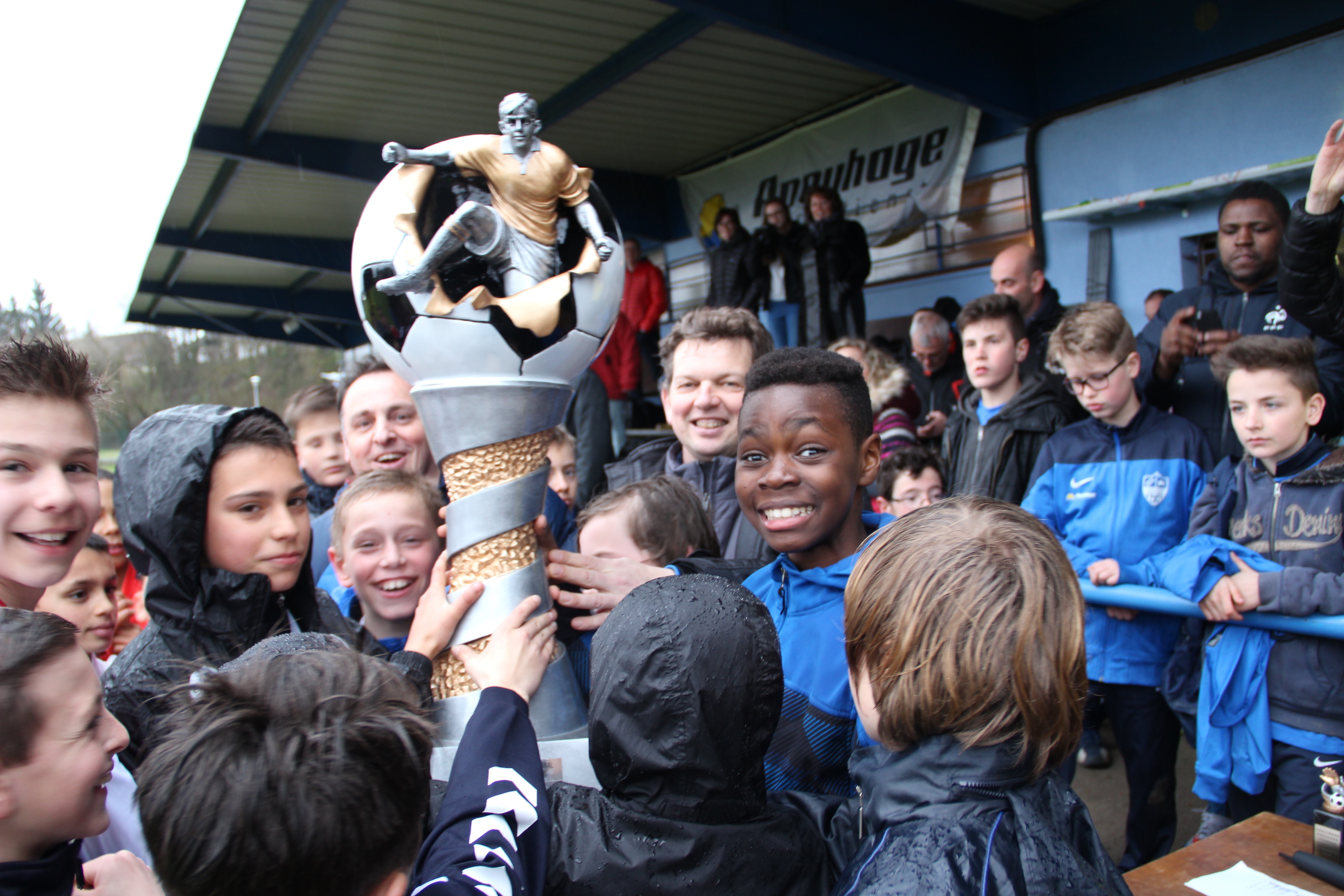 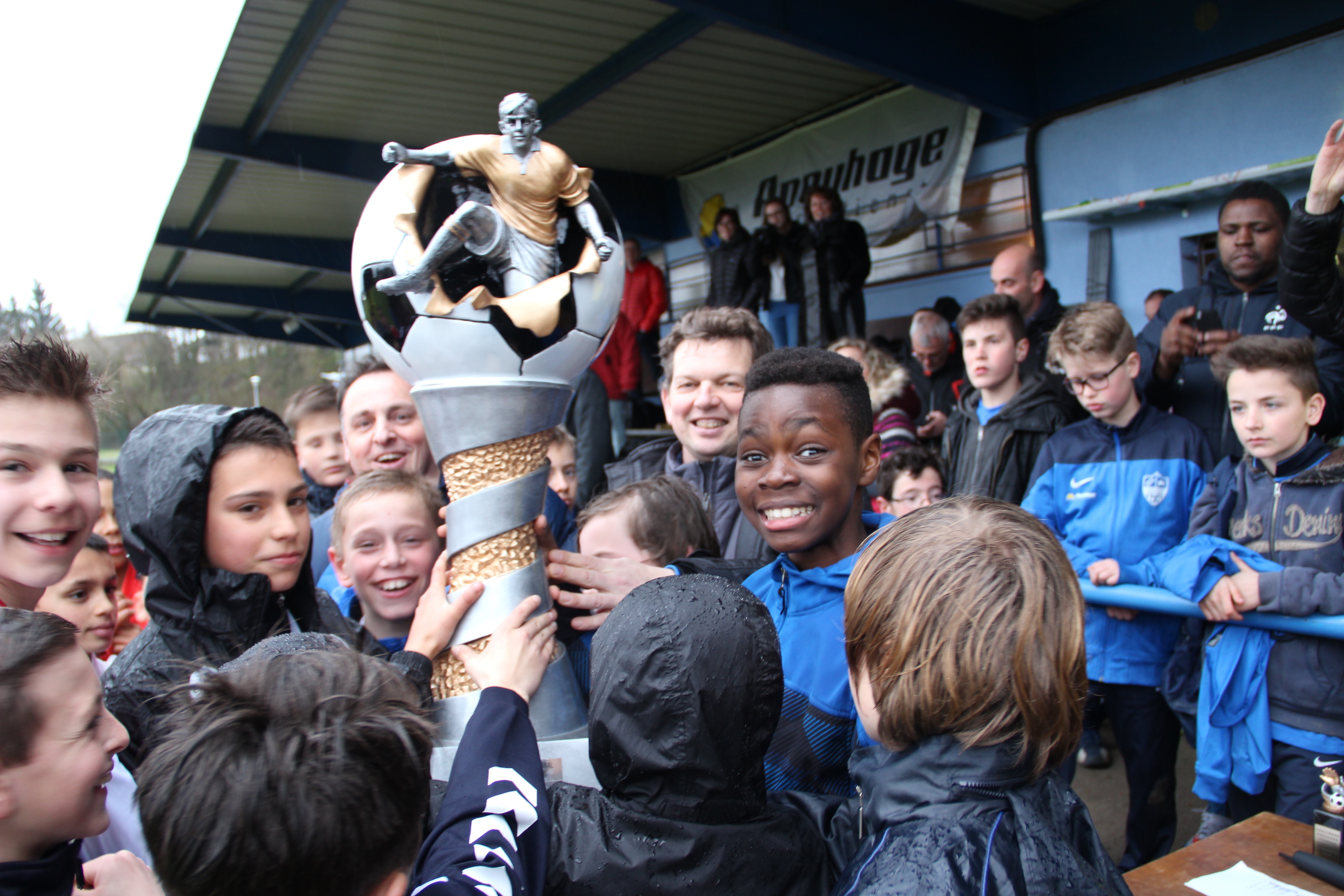 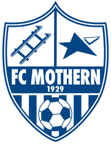 LUNDI DE PÂQUES 2017